PORTARIA REITORIA UESC Nº 507/2022 O Reitor da Universidade Estadual de Santa Cruz – UESC, no uso de suas atribuições, em conformidade com a Lei 11.788/2008, e a Resolução CONSEPE 16/2008, RESOLVE Art. 1º Delegar aos coordenadores e às coordenadoras dos Colegiados de Curso de Graduação, licenciatura e bacharelado (presencial e a distância), a assinatura dos Termos de Compromisso de Estágio Supervisionado Obrigatório, nos termos da Resolução 16/2008 e ulterior instrução normativa da PROGRAD. Art. 2º - Esta portaria entra em vigor na data de sua publicação. Campus Prof. Soane Nazaré de Andrade, 22 de agosto de 2022. ALESSANDRO FERNANDES DE SANTANA REITOR INSTRUÇÃO NORMATIVA DA PRÓ-REITORIA DE GRADUAÇÃO UESC 01/2022Estabelece procedimentos para a tramitação dos Termos de Compromisso de Estágio Curricular Obrigatório e para o acompanhamento do Estágio Curricular Obrigatório dos Cursos de Graduação da UESC, presencial e a distância.A PRÓ-REITORA DE GRADUAÇÃO, no uso de suas atribuições, considerando o que dispõe a Lei n.º 11.788/2008, a Resolução CONSEPE n.º 16/2008, a Portaria da Reitoria UESC n.º 507/2022 e os objetivos do Estágio Curricular Obrigatório, resolve:Art. 1º - Estabelecer procedimentos para a tramitação dos Termos de Compromisso de Estágio Curricular Obrigatório – TCECO (ANEXO I) e para o acompanhamento do Estágio Curricular Obrigatório dos Cursos de Graduação da UESC, presencial e a distância.I - DOS PROCEDIMENTOS DE TRAMITAÇÃO DOS TCECOArt. 2º - Depois de definido o campo de realização do componente curricular do Estágio Obrigatório entre discente e docente, o(a) discente preencherá o TCECO, em até 15 (quinze) dias antes do início do estágio.Parágrafo único: o(a) discente só estará apto(a) a iniciar o estágio após todo o processo de tramitação do TCECO, com vias entregues aos representantes das instituições envolvidas na realização do estágio.Art. 3º - No TCECO deverá constar:  I - dados da instituição-campo de estágio (nome, endereço, CNPJ, representante e contatos);II - nome e contatos do(a) responsável pela supervisão do estágio na instituição-campo;III - número da apólice do seguro (fornecido pela Coordenação Geral de Estágios CGE aos Colegiados no início de cada semestre);IV - nome e contatos do(a) docente da UESC responsável pela orientação e                  acompanhamento do(a) estagiário(a); V - data, dias, horários da realização do estágio e carga horária total.Art. 4º - O(a) discente deverá assinar e recolher as assinaturas do(a) docente do componente curricular de Estágio Supervisionado, do representante da concedente e do(a) profissional supervisor(a). Art. 5º - Após a recolha das assinaturas indicadas no Art. 4º, o(a) discente deve protocolar duas vias do TCECO junto ao Colegiado de Curso para assinatura do(a) Coordenador(a) como representante do Curso/UESC.§ 1º Estando as duas vias do TCECO assinadas pelas partes interessadas, uma deverá ser arquivada no Colegiado de Curso e outra entregue pelo(a) estudante à instituição-campo acompanhada  do Plano de  Atividades do Estágio (ANEXO II); da Carta de Encaminhamento do(a) estagiário(a) (ANEXO III)   devidamente assinada pelo(a) docente do componente curricular Estágio e da Ficha de Registro de Frequência de Estágio (ANEXO IV) do(a) estagiário(a).§2º Para atendimento das especificidades de cada Curso, a Carta de Encaminhamento, o Plano de Atividades do Estágio e a Ficha de Registro de Frequência de Estágio poderão ser modificados pelo(a) docente do componente curricular Estágio Supervisionado.§3º Cabe ao Colegiado do Curso definir a forma de arquivamento dos TCECO.§4º Para fins de comprovação, recomenda-se que o(a) discente faça uma cópia do TCECO.II – DOS PROCEDIMENTOS  PARA  ACOMPANHAMENTO DO ESTÁGIOArt. 6º - O acompanhamento do estágio deve ser feito de forma permanente na relação orientador(a) – estagiário(a) e supervisor(a) na unidade concedente, observando e avaliando:I – o desempenho do(a) estagiário(a);II – a frequência do(a) estagiário(a), conforme cronograma de estágio;III – a relação entre atividades desenvolvidas e Plano de Estágio;IV – diálogo entre o(a) docente-orientador(a) com o(a) supervisor(a) de estágio.Art. 7º - Cabe à UESC possibilitar as condições necessárias para que o(a) docente possa realizar visitas de acompanhamento ao(à) estagiário(a) no campo de estágio.Art. 8º - A Pró-Reitoria de Graduação e a Coordenação Geral de Estágios atuarão como entes consultivos no que diz respeito às regras de tramitação e formalização dos TCECO para fins de cumprimento das determinações legais atinentes.Art. 9º - Esta Instrução Normativa entra em vigor na data de sua publicação.Campus Prof. Soane Nazaré de Andrade, 31 de agosto de 2022.ROSENAIDE PEREIRA DOS REIS RAMOS PRÓ-REITORA DE GRADUAÇÃOANEXO ITERMO DE COMPROMISSO DE ESTÁGIO CURRICULAR OBRIGATÓRIOO presente Termo tem como objetivo estabelecer as condições para a realização do estágio curricular supervisionado obrigatório de alunos(as) regularmente matriculados(as) no componente curricular de estágio supervisionado em curso de graduação bacharelado e licenciatura, presencial e a distância da UESC.Celebrado entre a Universidade Estadual de Santa Cruz – UESC, Campus Soane de Nazaré de Andrade, Rodovia Jorge Amado, Km 16, Bairro Salobrinho, CEP 45.662-900, Ilhéus-BA, ora Interveniente, e a(o)________________________________________________________________sediada (o) à ________________________________________________________________________________________________________ nº _________ bairro __________________________________________________________________________Estado ________ CEP ______________CNPJ nº______________________________, fone__________________________, doravante denominada Concedente, neste ato, representada por ____________________________________ no cargo/função __________________________________________________________________e o (a) estudante _________________________________________________________________, portador da RG nº_______________________, CPF nº________________________, regularmente matriculado no curso de __________________________, matrícula nº_______________________, residente e domiciliado(a) na rua_________________________________________, nº_________, bairro____________________, cidade________________, Estado____,CEP__________________O estágio será desenvolvido no período de ____/____/_______ a ____/____/_______, nos dias de __________________________________________________________ no horário das __________às__________ perfazendo um total de _________ horas por semana. O (a) docente ________________________________________________________ do componente curricular Estágio Supervisionado, denominado (a) professor(a)-orientador(a), em conjunto com o(a) supervisor(a) estagiário(a) orientará e acompanhará o(a) estagiário(a).No âmbito da concedente, o (a) estagiário (a) será supervisionado (a) por _____________________________________________________________________________, responsável pelo (a) orientação, acompanhamento e avaliação do (a) estagiário (a). Na vigência do presente Termo, o(a) estagiário(a) estará incluído na cobertura do Seguro de Acidentes Pessoais, proporcionada pela Apólice n°____________  , da Companhia________________________________, contratada pela UESC, em conformidade com o que preceitua a Lei n° 11.788/2008.O presente Termo de Compromisso Estágio Supervisionado Obrigatório (TCESO) será regido pelas disposições da Lei nº 11.788/2008, a saber: CLÁUSULA PRIMEIRA – O estágio deverá proporcionar ao (à) estagiário(a) reflexão teórico-prática, aprimoramento técnico-científico e uma maior proximidade com o contexto real da profissão.CLÁUSULA SEGUNDA – As atividades a serem desenvolvidas durante o estágio deverão estar em conformidade com a programação acordada entre as partes.CLÁUSULA TERCEIRA – Caberá a Interveniente:Orientar o(a) estagiário(a) no preenchimento do TCESO e nas atividades das etapas do estágio.Orientar, acompanhar e avaliar o estagiário (a).Proporcionar condições para o acompanhamento do estágio pelo (a) docente orientador (a).Oferecer cobertura de Seguro de Acidentes Pessoais ao(à) estagiário (a).CLÁUSULA QUARTA – No desenvolvimento do estágio caberá à Concedente:Proporcionar ao (à) estagiário (à) o aprendizado da prática profissional.Assegurar ao (à) estagiário(a) orientação, acompanhamento pelo(a) supervisor(a) do .Proporcionar ao(à) estagiário(a) condições para o desenvolvimento da prática profissional.Efetuar o controle da frequência do(a) estagiário(a).Designar ao (à) estagiário(a) unicamente atividades ligadas  a sua área de formação.CLÁUSULA QUINTA – O(A) estagiário(a) caberá  a:Preencher o TCESO, conforme orientado pelo(a) docente-orientador(a) do componente curricular Estágio SupervisionadoObservar as condições fixadas pela interveniente e concedente para a realização do estágio.Executar o Plano de Atividades de Estágio orientado pelo(a) docente orientador(a) Cumprir a programação do estágio e observar as normas internas da instituição Concedente.Em caso de interrupção do estágio, juntamente com o (a) docente orientador (a) comunicar, por escrito, à Concedente e ao Colegiado do curso.Cumprir com às solicitações didático-pedagógicas do docente-orientador(a).CLÁUSULA SEXTA – O(A) estagiário(a) responderá pelas perdas e danos decorrentes da inobservância das normas internas da Concedente ou das constantes no presente contrato.CLÁUSULA SÉTIMA – O (A) estagiário(a) poderá afastar-se temporariamente, sem prejuízo do estágio, em virtude de:Matrimônio, pelo prazo de 03 (três) dias consecutivos, mediante apresentação de Certidão de Casamento.Falecimento do cônjuge, ascendentes, descendentes ou irmão até 02 (dois) dias consecutivos, mediante apresentação de atestado de óbito.Doença, pelo prazo máximo de 15 (quinze) dias consecutivos, mediante apresentação de laudo médico do SUS.CLÁUSULA OITAVA - O estágio findar-se-á nos seguintes casos:Automaticamente, ao término do prazo de estágio estipulado neste Termo de Compromisso.Abandono do curso. Abandono do estágio, caracterizado pela ausência não justificada de 03 (três) dias letivos, no período do estágio.Descumprimento, pelo(a) estagiário(a), de qualquer uma das cláusulas deste Termo de Compromisso. Pedido do(a) estagiário(a) mediante comunicação escrita com antecedência mínima de 08 (oito) dias.Interesse da Concedente por motivo justificado e ou da UESC se comprovado rendimento insatisfatório após decorrida a metade do período previsto para o estágio.CLÁUSULA NONA  – Nos termos do artigo 3º da Lei nº 11.788/2008, o estágio não gera, para quaisquer efeitos, vínculo empregatício com a instituição Concedente.CLÁUSULA DÉCIMA – O estágio somente poderá ser iniciado após assinatura das partes envolvidas, não sendo reconhecido ou validado com data retroativa.E por estarem de inteiro e comum acordo com as condições estipuladas neste Termo de Compromisso de Estágio, as partes assinam o presente instrumento.Ilhéus (BA), ____ de _____________________ de _________    _________________________                            ____________________________     Representante da Concedente                                   Supervisor(a) do Estágio                                                 _______________________                                      ___________________________  Docente Orientador (UESC)                                            Discente  Estagiário(a)                                      ________________________________________Representante UESCCoordenador do Colegiado Curso _________________Mat. nºANEXO IIPLANO DE ESTÁGIO CURRICULAR OBRIGATÓRIO        Ilhéus,         de                    de 20___.__________________________                       ____________________________         Estagiário (a)                                                    Docente - Orientador(a)ANEXO IIICARTA DE ENCAMINHAMENTO DO (A) ESTAGIÁRIO (A)Sr. Srª _____________________________________________________________Representante da(o)__________________________________________________A Universidade Estadual de Santa Cruz, por meio do Colegiado do Curso de ___________________________________, em conformidade com o Termo de Compromisso de Estágio Curricular Obrigatório (anexo), encaminha o(a) aluno(a)-estagiário(a) __________________________________________________________para realizar o Estágio   Supervisionado Obrigatório de Filosofia       conforme previsto no Projeto Pedagógico do Curso.Durante o estágio o (a) aluno(a)-estagiária deverá cumprir todas as normas dessa Instituição e desenvolver as atividade estabelecida no Plano de Atividades de  Estágio em anexo. A realização do estágio compreenderá o período de _____/_____ 20_____ a ____/____ de 20____, com carga horária semanal de _______horas, totalizando ao final do estágio ____________horasO(A) estagiário(a)será por nós orientado(a) e supervisionado(a) em conjunto com o(a) supervisor(a) que o(a) acompanhará nessa instituição.Antecipamos nossos agradecimentos pela contribuição à formação dos (as) discentes da UESC e nos colocamos à disposição para outras informações nos seguintes contatos:- Colegiado de  _________________, e-mail ____________Tel _________- Docente ____________________   e-mail ______________Tel ________Ilhéus (BA), ____ de _____________________ de 20____                                        ___________________________________________Inserir nome do(a)Docente de Estágio Supervisionado FICHA DE REGISTRO DE FREQUÊNCIA - ESTÁGIO CURRICULAR OBRIGATÓRIO –    ANEXO IV                                                                 ______________________, ______ de ________________________ de 20_____________________________________________________________Assinatura do (a) Supervisor(a) do EstágioCurso Componente Curricular Docente/UESCEstagiário(a)Instituição Carga Horária Total                                       Semanal Dias e turno de Estágio  _________________________________________    Turno_____                              Período Início                                      TérminoSupervisor(a) PERÍODO OU DIASATIVIDADESESTAGIÁRIO(A):CURSOCURSOTURNOESTÁGIO: Indicar nomenclatura do Estágio  DOCENTE DOCENTE DOCENTE                                                                         CAMPO DE ESTÁGIO - CONCEDENTE                                                                          CAMPO DE ESTÁGIO - CONCEDENTE                                                                          CAMPO DE ESTÁGIO - CONCEDENTE                                                                          CAMPO DE ESTÁGIO - CONCEDENTE INSTITUIÇÃO: INSTITUIÇÃO: INSTITUIÇÃO: INSTITUIÇÃO: REPRESENTANTE: REPRESENTANTE: REPRESENTANTE: REPRESENTANTE: E-mail:  Do local de EstágioE-mail:  Do local de EstágioTEL: Do local de EstágioTEL: Do local de EstágioSUPERVISOR(A)SUPERVISOR(A)LOCAL ESTÁGIO  LOCAL ESTÁGIO  NºDATANº. dehorasDESCRIÇÃO DAS ATIVIDADES REALIZADAS Visto do Supervisor 1/    /2/    /3/    /4/    /5/    /6/    /OBS: Esta ficha deve ser entregue ao (a) docente- orientador(a)  juntamente com material comprobatório do estágio,como: relatório, memorial e outros solicitados para fins de avaliação.OBS: Esta ficha deve ser entregue ao (a) docente- orientador(a)  juntamente com material comprobatório do estágio,como: relatório, memorial e outros solicitados para fins de avaliação.OBS: Esta ficha deve ser entregue ao (a) docente- orientador(a)  juntamente com material comprobatório do estágio,como: relatório, memorial e outros solicitados para fins de avaliação.OBS: Esta ficha deve ser entregue ao (a) docente- orientador(a)  juntamente com material comprobatório do estágio,como: relatório, memorial e outros solicitados para fins de avaliação.OBS: Esta ficha deve ser entregue ao (a) docente- orientador(a)  juntamente com material comprobatório do estágio,como: relatório, memorial e outros solicitados para fins de avaliação.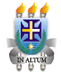 